Attendus pour un niveau maitriséEffectuer les réglages adaptés à l’objet observé : luminosité et contraste adaptéFaire une mise au point correcte : choix de l’objectif, nettetéChoisir un champ d’observation pertinentQuantité d’huile ajoutée sur la lame suffisante pour réaliser l’observation à l’objectif x100Consigner les résultats de l’observation dans le cahier de laboratoireErreurs majeures pénalisantesLame non propre ou présentant des débordementsMauvais alignement des parties optiques affectant l’interprétationMauvais réglages affectant l’interprétationMise au point ne permettant une interprétation correcteErreurs mineures non pénalisantesMauvais réglage permettant quand même une interprétation correcteMise au point ou choix du champ à revoir mais permettant quand même une interprétation correcteAjout d’huile insuffisant ou trop important (débordement)Diversités des pratiques/Propositions pédagogiquesEtat frais, frottis coloréNumération en hématimètreObservation diversité des micro-organismesDestinataires : professeursUtilisation du microscopeUtilisation du microscope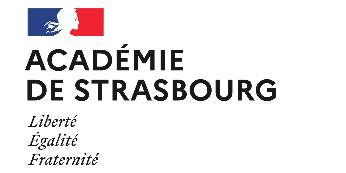 Elaboration12/10/22Professeurs STL BiotechnologiesRelecture 104/01/23Julie CAVALLI, Pascale DIMANCHE, Julien FIJEAN, Laura MATTIELLO, Anastasie SIGWALT